22.02.2022    									         №   216В целях совершенствования работы муниципального Совета по образованиюПОСТАНОВЛЯЮ:1.Внести изменение в приложение к постановлению Главы Колпашевского района от 30.05.2017 № 485 «Об утверждении положения о муниципальном Совете по образованию», изложив пункт 13 в следующей редакции:«13. К основным полномочиям Совета относятся:1) рассмотрение вопросов планирования и перспективного развития муниципальной системы образования и внесение соответствующих предложений начальнику Управления образования и в органы местного самоуправления муниципального образования Колпашевский район, в том числе по направлениям: рассмотрение вопросов проведения районных выставок, конкурсов, обучающих семинаров и других мероприятий в сфере образования;рассмотрение вопросов взаимодействия образовательных организаций с органами местного самоуправления, образовательными организациями по проблемам обучения и воспитания, сохранения и укрепления здоровья детей;обсуждение программ развития образования на территории Колпашевского района и участие в их реализации;обсуждение дизайнерских и иных решений в рамках подготовки к проведению и приёмки работ по капитальному ремонту образовательных организаций;2) рассмотрение кандидатур работников муниципальной системы образования, представленных к награждению государственными и отраслевыми наградами, другими видами поощрения за заслуги и достижения в области образования, значительный вклад в развитие и совершенствование системы образования муниципального образования Колпашевский район;3) формирование списков кандидатур для создания муниципальной комиссии с правами экспертного/общественного совета по проведению экспертизы конкурсных материалов (решений, программ и других материалов) педагогических работников, обучающихся, образовательных организаций;4) рассмотрение иных вопросов, требующих общественного обсуждения и коллегиального решения.».2. Опубликовать настоящее постановление в Ведомостях органов местного самоуправления Колпашевского района и разместить на официальном сайте органов местного самоуправления муниципального образования «Колпашевский район».3. Настоящее постановление вступает в силу с даты его официального опубликования.Глава района 								          А.Ф.МедныхС.В.Браун4 22 50АДМИНИСТРАЦИЯ  КОЛПАШЕВСКОГО РАЙОНА ТОМСКОЙ ОБЛАСТИПОСТАНОВЛЕНИЕО внесении изменения в приложениек постановлению Главы Колпашевского района от 30.05.2017 № 485«Об утверждении положения о муниципальном Совете по образованию»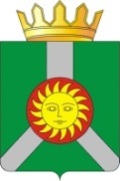 